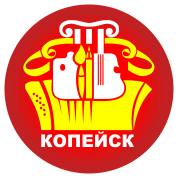 ПЛАН РАБОТЫУПРАВЛЕНИЯ КУЛЬТУРЫ АДМИНИСТРАЦИИ КОПЕЙСКОГО ГОРОДСКОГО ОКРУГА ЧЕЛЯБИНСКОЙ ОБЛАСТИна  2023  годСогласно утвержденной «Стратегии Государственной культурной политики на период до 2030 года» (Распоряжение Правительства Российской Федерации от 29.февраля 2016 г. № 326-р) культура возведена в ранг национальных приоритетов и признана важнейшим фактором роста качества жизни и гармонизации общественных отношений, гарантом сохранения единого культурного пространства и территориальной целостности Российской Федерации.	В соответствии с этим управлением культуры администрации городского округа определены цели, задачи и направления работы на 2023 год.ЦЕЛИФормирование гармонично развитой личности.Сохранение исторического и культурного наследия и его использование для развития интереса к культурам народов России.Передача от поколения к поколению традиционных для общества ценностей, норм, традиций и обычаев.Создание условий для реализации каждым человеком его творческого потенциала и организация необходимого пространства для развития межличностного неформального общения.Обеспечение гражданам доступа к знаниям, информации и культурным ценностям.Развитие и поддержка института семейных ценностей.Создание комфортной, безопасной и развивающей инклюзивной среды для всех социальных категорий населения городского округа.ЗАДАЧИ1. Сохранение нематериального культурного наследия, национальных культур.2. Совершенствование библиотечного обслуживания населения округа, обеспечения равного доступа населения к  информационным ресурсам.3. Проведение мероприятий, направленных на организацию досуга населения. 4. Развитие творческих коллективов художественной самодеятельности.5  Обеспечение безопасности и сохранности музейных фондов.6. Обеспечение музейного обслуживания населения.7. Обеспечение развития дополнительного образования детей.8. Поддержка одаренных детей.НАПРАВЛЕНИЯАктивизация культурного потенциала городского округа.Повышение социального статуса семьи как общественного института, обеспечивающего воспитание и передачу от поколения к поколению традиционных ценностей и норм.Содействие формированию гармоничной личности, способной к активному участию в реализации культурной политики.Сохранение культурного наследия и создание условий для развития культуры городского округа.Развитие интереса и толерантного отношения к культуре разных народов.ТЕМЫ ГОДА2023 год –  Год Педагога и Наставника2023 год – 116 лет  городу Копейску 2018 -2027 г.г. – Десятилетие детства в России2013-2022 – Международное десятилетие сближения культурПРОГРАММЫ ГОДАГородские муниципальные программы:Муниципальная программа «Развитие культуры Копейского городского округа» (ответственные исполнители).Муниципальная программа «Сохранение, использование и популяризация памятников монументальной скульптуры и объектов культурного наследия (памятников истории и культуры) народов Российской Федерации, находящихся на территории Копейского городского округа» (ответственные исполнители). Муниципальная программа «Социальная поддержка населения Копейского городского округа» (соисполнители).Муниципальная программа «Обеспечение общественного порядка и противодействие преступности в Копейском городском округе» (соисполнители).Муниципальная программа «Обеспечение беспрепятственного доступа инвалидов и других маломобильныхгрупп населения к жилым и общественным зданиям, объектам социальной и транспортной инфраструктуры на территории Копейского городского округа» (соисполнители).Муниципальная программа «Развитие муниципальной службы Копейского городского округа Челябинской области» (соисполнители).Программы и проекты  года:«Страницы славы» - МУ «ДК Кирова»«Театрально-концертный зал» - МУ «ДК Кирова»«Школа молодого активиста» - МУ «ДК Кирова»«Арт-площадка» - МУ «ДК Кирова»«Мышкины книжки» - МУ «ЦБС»Театральная студия «Ama Drama» -  МУ «ЦБС»Память культуры  МУ «ЦБС»«Семейные песни о главном» - МУ «ЦБС»«Чарующие звуки»  (любители романсов) - МУ «ЦБС»«Воскресные встречи» - МУ «ЦБС»«История города газетной строкой» - МУ «ЦБС» «Светлый город» - МУ «ЦБС»«Улыбка» - ЦГДБ МУ «ЦБС»Авторские чтения. Совместно с литературным объединением «Уголек» МУ «ЦБС» «Национальные сезоны» - МУ «ЦБС» «Волшебный карандаш» - ЦГБ МУ «ЦБС»Музыкальные среды «По волне моей памяти» для ветеранов – МУ «ЦБС»«Зоопарк в чемодане» - Библиотека семейного чтения № 3 МУ «ЦБС» «Истоки» - Детско – юношеская библиотека  № 7 МУ «ЦБС» Онлайн проект «Татар-теле» - Детско- юношеская библиотека № 7 МУ «ЦБС» «Игротека в библиотеке» Библиотека семейного чтения № 11 МУ «ЦБС» «Школа компьютерной грамотности» - МУ «ЦБС»«Люди эпохи» - МУ «Краеведческий музей» «Я –Копейчанин» - МУ «Краеведческий музей» «Школа краеведа» - МУ «Краеведческий музей»  «Краски лета» - МУ «ДК Маяковского» Киноклуб «Ностальгия» - МУ «ДК Маяковского» «Созвездие культур» – МУ ДО ДШИ № 1 КГО «В Урале Русь отражена» - МУ ДО ДШИ № 2 КГО СТРИТ АРТ «Город в цвете» - МУ ДО ДШИ № 2 КГО Арт – проект «Городские филармонические концерты» - МУ ДО ДМШ № 1КГО«Детская филармония» - МУ ДО ДМШ №1КГОАкции года: Онлайк-акция «Красота Крыма – достояние России»- МУ «ДК Кирова»«Танцевальная зарядка», посвященная Всемирному дню здоровья - МУ «ДК Кирова»«Чтаем Пушкина», посвященная Дню русского языка и Пушкинскому дню в РоссииОнлайн-акция «Безопасное окно» - все учрежденияОнлайн-акция «Триколор – символ России» - МУ «ДК Кирова»«Подари заботу», посвященная Дню защиты животных – МУ «ДК Кирова»«Хоровод дружбы», посвященная Дню народного единства – МУ «ДК Петрякова»«Праздничные окна России» Всероссийская акция – учреждения культурыБлаготворительная акция «#ВСЕМДОБРА»  - МУ «ДК Маяковского» «День заказв подарков Деду Морозу» - все учрежденияАкция по проверке грамотности «Копейский краеведческий диктант» - МУ «ЦБС» Начальник управления культуры администрации                                                                                      М.А. КоростелкинаБелоусова Н.В. 8(35139)22819№ п/пМероприятияВремя проведенияОтветственныеПримечаниеВопросы для рассмотрения на сессии Собрания депутатов Копейского городского округа Челябинской областиВопросы для рассмотрения на сессии Собрания депутатов Копейского городского округа Челябинской областиВопросы для рассмотрения на сессии Собрания депутатов Копейского городского округа Челябинской областиВопросы для рассмотрения на сессии Собрания депутатов Копейского городского округа Челябинской областиВопросы для рассмотрения на сессии Собрания депутатов Копейского городского округа Челябинской области1.О ходе выполнения муниципальной программы «Развитие культуры Копейского городского округа»I  квартал(март)Коростелкина М.А.Вопросы для рассмотрения на постоянной комиссии Собрания депутатов Копейского городского округа Челябинской областиВопросы для рассмотрения на постоянной комиссии Собрания депутатов Копейского городского округа Челябинской областиВопросы для рассмотрения на постоянной комиссии Собрания депутатов Копейского городского округа Челябинской областиВопросы для рассмотрения на постоянной комиссии Собрания депутатов Копейского городского округа Челябинской областиВопросы для рассмотрения на постоянной комиссии Собрания депутатов Копейского городского округа Челябинской области2.О ходе выполнения решения «О Положении «Об охране и сохранении  объектов культурного наследия (памятниках истории и культуры) местного (муниципального) значения, расположенных на территории КГО»II  квартал(июнь)Коростелкина М.А.3.  Вопросы для рассмотрения  на межведомственной комиссии по делам несовершеннолетних и защите их прав в городском округе3.  Вопросы для рассмотрения  на межведомственной комиссии по делам несовершеннолетних и защите их прав в городском округе3.  Вопросы для рассмотрения  на межведомственной комиссии по делам несовершеннолетних и защите их прав в городском округе3.  Вопросы для рассмотрения  на межведомственной комиссии по делам несовершеннолетних и защите их прав в городском округе3.  Вопросы для рассмотрения  на межведомственной комиссии по делам несовершеннолетних и защите их прав в городском округе3.Работа учреждений культуры  и дополнительного образования в рамках реализации статьи 24 пункта 1 Федерального закона от 24.06.1999 г. № 120-ФЗ «Об основах системы профилактики безнадзорности и правонарушений несовершеннолетних»II квартал (апрель)Белоусова Н.В.4. Вопросы для рассмотрения на Межведомственной комиссии по вопросам противодействия  экстремизма на территории Копейского городского округа4. Вопросы для рассмотрения на Межведомственной комиссии по вопросам противодействия  экстремизма на территории Копейского городского округа4. Вопросы для рассмотрения на Межведомственной комиссии по вопросам противодействия  экстремизма на территории Копейского городского округа4. Вопросы для рассмотрения на Межведомственной комиссии по вопросам противодействия  экстремизма на территории Копейского городского округа4. Вопросы для рассмотрения на Межведомственной комиссии по вопросам противодействия  экстремизма на территории Копейского городского округа4.Иммунизация подростков к экстремисткой идеологии в рамках реализации программы «Я –Копейчанин», музейных ме6роприятий патриотической направленностиIIквартал (май)Коростелкина М.А5. Вопросы для рассмотрения на комиссии ЧС и ОПБ5. Вопросы для рассмотрения на комиссии ЧС и ОПБ5. Вопросы для рассмотрения на комиссии ЧС и ОПБ5. Вопросы для рассмотрения на комиссии ЧС и ОПБ5. Вопросы для рассмотрения на комиссии ЧС и ОПБ5.Реализация комплекса мероприятий по предупреждению пожаров, повышение роли  и значения пожарной безопасности, оснащение зданий учреждений культуры и дополнительного образования средствами противопожарной защиты и пожаротушения.IIквартал (май)Коростелкина М.А.6.Обеспечение готовности учреждений культуры и дополнительного образования к ликвидации чрезвычайных ситуаций, подготовка персонала к действиям при чрезвычайных ситуацияхIII квартал(сентябрь)Коростелкина М.А.6. Вопросы для рассмотрения на антинаркотической комиссии на территории городского округа6. Вопросы для рассмотрения на антинаркотической комиссии на территории городского округа6. Вопросы для рассмотрения на антинаркотической комиссии на территории городского округа6. Вопросы для рассмотрения на антинаркотической комиссии на территории городского округа6. Вопросы для рассмотрения на антинаркотической комиссии на территории городского округа7.Формирование у подростков сознательного и ответственного отношения к вопросам личной безопасности, как первичная профилактика наркомании III квартал(июль)Коростелкина М.А.Вопросы для рассмотрения  на межведомственной комиссии по профилактике преступлений и правонарушений в городском округе на 2022 годВопросы для рассмотрения  на межведомственной комиссии по профилактике преступлений и правонарушений в городском округе на 2022 годВопросы для рассмотрения  на межведомственной комиссии по профилактике преступлений и правонарушений в городском округе на 2022 годВопросы для рассмотрения  на межведомственной комиссии по профилактике преступлений и правонарушений в городском округе на 2022 годВопросы для рассмотрения  на межведомственной комиссии по профилактике преступлений и правонарушений в городском округе на 2022 год8.Организация досуговой деятельности подростков и молодежи, как одно из направлений профилактики правонарушенийIII квартал (сентябрь)Коростелкина М.А.8. Вопросы для рассмотрения на совещаниях директоров при управлении культуры8. Вопросы для рассмотрения на совещаниях директоров при управлении культуры8. Вопросы для рассмотрения на совещаниях директоров при управлении культуры8. Вопросы для рассмотрения на совещаниях директоров при управлении культуры8. Вопросы для рассмотрения на совещаниях директоров при управлении культуры9.Об итогах работы за 2022 год и перспективном плане работы на 2023 годЯнварьКоростелкина М.А.10.Проведение мероприятий в рамках Года Педагога и НаставникаФевральБелоусова Н.В.11.Подготовка и проведение городских конкурсов и фестивалей в 2023 годуМартОрганизационно –методическая служба ( ОМС)12.Развитие волонтерского движения на базе учреждений культуры АпрельОМС, директора учреждений13.Об организации культурно – досуговой  работы в летний период: занятость детского населенияМайОМС14.О подготовке учреждений культуры и школ дополнительного образования в новом учебном годуИюньБелоусова Н.В.15.О подготовке к проведению  Дня города и Дня шахтера ИюльОМС16.О подготовке ежегодной конференции преподавателей школ ДОАвгустКоростелкина М.А.17.Создание системы безопасности в учреждениях культуры и дополнительного образованияОктябрьКоростелкина М.А., директора учреждений18.Подготовка годовых отчетов о работе за 2023 год. Составление планов работы учреждений культуры на 2024 год.НоябрьБелоусова Н.В. ОМС19.Итоги работы учреждений культуры по выполнению муниципального заданияДекабрьКоростелкина М.А.Сметанина Ю.С..Издательская деятельность учрежденийИздательская деятельность учрежденийИздательская деятельность учрежденийИздательская деятельность учрежденийИздательская деятельность учреждений20.Сборник докладов областной XX научно – практической конференцииII  кварталМясникова Т.Ф.21.Буклет «Язык родной дружи со мной!I  кварталКучина Е.Л.22.Рекомендательный указатель –игрушка к юбилею С. Михалкова «Мы едем, едем, едем…»I  кварталКучина Е.Л.23.Выпуск каталога «Артефакты Копейского краеведческого музея»II  кварталМясникова Т.Ф..24.Издание музейного вестника «Музейный вестник № 16»  III  квартал Мясникова Т.Ф.25.Выпуск пилотного варианта рабочей тетради к лекторию «История Копейска в история страны» III  квартал Мясникова Т.Ф.26.Брошюра «Старые книга – новые открытия»IV кварталКучина Е.Л.27.Издание памяток, афиш, закладок и др.В течение годаВсе учреждения10. Вопросы для рассмотрения на бюджетно – финансовой комиссии при Управлении культуры10. Вопросы для рассмотрения на бюджетно – финансовой комиссии при Управлении культуры10. Вопросы для рассмотрения на бюджетно – финансовой комиссии при Управлении культуры10. Вопросы для рассмотрения на бюджетно – финансовой комиссии при Управлении культуры10. Вопросы для рассмотрения на бюджетно – финансовой комиссии при Управлении культуры28.Выполнение показателей эффективности муниципальными учреждениями культуры и дополнительного образования, руководителями учрежденийОдин раз в кварталКоростелкина М.А., Белоусова Н.В., Сметанина Ю.С.29.Выполнение плана по внебюджетной деятельностиОдин раз в кварталКоростелкина М.А., Сметанина Ю.С.30.Исполнение бюджета (исполнение планов финансово – хозяйственной деятельности)Один раз в кварталКорстелкина М.А., Сметанина Ю.С.31.Выполнение программы поэтапного повышения заработной платы работников учреждений культуры и дополнительного образования. Один раз в кварталКоростелкина М.А., Сметанина Ю.С.11. Основные мероприятия11. Основные мероприятия11. Основные мероприятия11. Основные мероприятия11. Основные мероприятияМероприятия в сфере образовательной деятельностиМероприятия в сфере образовательной деятельностиМероприятия в сфере образовательной деятельностиМероприятия в сфере образовательной деятельностиМероприятия в сфере образовательной деятельности32.Организация работы  городского методического  объединения преподавателей школ дополнительного образованияВ течение годаСмольянова И.В.По особому плану33.Приемка школ дополнительного образования к новому учебному году 2023-2024 г.г.III квартал Коростелкина М.А., техническая служба УК34.Проведение ежегодной конференции преподавателей школ дополнительного образованияIII кварталКоростелкина М.А.35.Организация и проведение ежегодного фестиваля исполнительского мастерства учащихся школ дополнительного образования  «Парад талантов»II кварталБелоусова Н.В.36.День учителяIII кварталБелоусова Н.В.37. Открытый городской конкурс детского эстрадного вокала «Лиловый шар» II кварталСмольянова И.В.38.Организация и проведение городских конкурсов и фестивалей:- Городская теоретическая олимпиада по музыкальной литературе, посвященная творчеству Сергея Прокофьева «Мой Прокофьев» - январь- XIV Городская научно – практическая конференция «Юный исследователь»- февраль- VIII Городской конкурс солистов академического пения «И волшебство и вдохновенье» - март- III Открытый городской конкурс юных исполнителей на оркестрово- струнных, духовых и ударных инструментах - март В течение годаСмольянова И.В.39.Отчетные концерты школ дополнительного образованияII кварталСмольянова И.В.Фастовская Н.Н.Маргарян Л.И.Мероприятия в сфере библиотечного делаМероприятия в сфере библиотечного делаМероприятия в сфере библиотечного делаМероприятия в сфере библиотечного делаМероприятия в сфере библиотечного дела  40.Реализация долгосрочной программы «Светлый город»В течение годаКучина Е.Л.41.Реализации инклюзивного проекта  живого общения «Семейные песни о главном»В течение годаКучина Е.Л.42.Реализация проекта «Национальные сезоны»В течение годаКучина Е.Л.44.Реализация проекта «Воскресные встречи»В течение годаКучина Е.Л.45.Реализация проекта «Имидж-коктейль»В течение годаКучина Е.Л.46.Реализация проекта «Кино выходного дня»В течение годаКучина Е.Л.47.Реализация проекта «Авторские чтения» совместно с объединением «Уголек»В течение годаКучина Е.Л.48.Реализация проекта субботний мультсалон «Команда5+, или выходной в библиотеке»В течение годаКучина Е.Л.49.Реализация онлайн – проекта «Татар – теле»В течение годаКучина Е.Л.50.Реализация экопроекта «Путешествие по разноцветной планете»В течение годаКучина Е.Л.51.Реализация проекта «Сторисек (мешок историй)» В течение годаКучина Е.Л.52.Реализация проекта «Щедра талантами родная сторона»В течение годаКучина Е.Л.53.Реализация проекта для ветеранов «По волне моей памяти» ( музыкальные среды)В течение годаКучина Е.Л.54.Реализация проекта «Арт- площадка» для молодежи городаВ течение годаКучина Е.Л.55.Участие в проекте «История города газетной строкой» оцифровка газеты «Копейский рабочий» и размещение ресурса в Уральской электронной библиотекиВ течение годаКучина Е.Л.56.Реализация проекта «Мышкины книжки» совместно с телеканалом ТВ- ИНСИТВ течение годаКучина Е.Л., Щукина Л.В.57.«Косолаповские чтения», семинар посвященный краеведу Косолаповой В.А.II кварталКучина Е.Л.  58.Реализация проектов и программ доля людей с ограниченными возможностями здоровья:-Мир русской культуры: особенное соприкосновение- От сердца к сердцу- Улыбка-ЗаботаВ течение годаКучина Е.Л.59.Реализация проекта «Каникулы на литературных островах»II –III кварталКучина Е.Л.60.Проведение недели детской книги I кварталКучина Е.Л.61.Проведение городского конкурса творческих работ «Дядя Степа - Михалков», к 110-летию писателяI кварталКучина Е.Л.62.Проведение  городских Корчаковских чтенийI кварталКучина Е.Л.63.Проведение общероссийского Дня библиотекII кварталКучина Е.Л.64.Конкурс профессионального мастерства для библиотек «ВидеоБиблиоКосплей»II кварталКучина Е.Л.65.Литературный молодежный конкурс  «Свежий ветер»II кварталКучина Е.Л.66.Проведение  городского фестиваля  чтения «Копейские чтения»II  кварталКучина Е.Л.67.Областной конкурс для слабовидящих и слепых «Поэтические баталии» IV кварталКучина Е.Л.68.Организация работы клубов по интересамВ течение годаКучина Е.Л.69.Организация выставочной деятельности в отделе искусств ЦГБВ течение годаКучина Е.Л.70.Организация работы мини музейных экспозиций: «Библиотечная старинушка» (ЦГДБ),  «Уголок шахтерской славы» (Детская библиотека № 8)В течение годаКучина Е.Л.Мероприятия в сфере музейного делаМероприятия в сфере музейного делаМероприятия в сфере музейного делаМероприятия в сфере музейного делаМероприятия в сфере музейного дела71.Реализация МПП «Я - Копейчанин»В течение годаМясникова Т.Ф.72.Реализация проекта «Дни воинской славы России»В течение годаМясникова Т.Ф.73.Реализация проекта «Люди эпохи»В течение годаМясникова Т.Ф.74.Проведение городского мероприятия «День защиты детей»II кварталМясникова Т.Ф.75.Проведение XX  областной конференции музейных  работниковII кварталМясникова Т.Ф.76.Проведение международного Дня музеевII кварталМясникова Т.Ф.77.Организация работы творческого объединения «Кружева» и «Нюансы» В течение годаМясникова Т.Ф.78.Организация проведения городских конкурсов и фестивалей:- «Мы этой памяти верны» ;- «Семейные реликвии» ;- Экологический конкурс «Чистый  город - чистая планета» I – II  кварталМясникова Т.Ф.79.Организация проведения мастер – классов:- в рамках проведения музейной гостиной «С любовью к женщине…»;- в рамках проведения областной научно – практической конференции музейных работников;- в рамках проведения Всероссийской акции «Ночь музеев»;- в рамках проведения Всероссийской акции «Ночь искусств»;- мастер – классы выходного дня.В течение годаМясникова Т.Ф.80.Организация работы Краеведческого СоветаВ течение годаМясникова Т.Ф.Мероприятия в культурно – досуговой сфереМероприятия в культурно – досуговой сфереМероприятия в культурно – досуговой сфереМероприятия в культурно – досуговой сфереМероприятия в культурно – досуговой сфере81.Организация и проведение городского конкурса патриотического творчества  «Красная гвоздика»I кварталСаблина Т.Е.82.Городской конкурс «Чудо аппликация»I кварталРуднева О.Ю.83.Городской конкурс «Сказка на ладошке» II кварталЧерныш И.В.84.Организация и проведение смотра художественной самодеятельности «Грани творчества»II кварталБелоусова Н.В.85. Городской конкурс театрального творчества «Серебряный софит»II кварталБелоусова Н.В., 86. Городской фестиваль детского творчества «Созвездие талантов»II кварталЖуков Д.Ю., Белоусова Н.В., 87.Городской фестиваль вокально–инструментальных ансамблей и рок групп «Завтра лето»II квартал Руднева О.Ю.88.Городской конкурс  декоративно-прикладного творчества «Зазимки»IV кварталСаблина Т.Е.89.Организация и проведение городских массовых мероприятий:- День памяти погибших в локальных конфликтах- День защитника Отечества- Масленица- Женский день 8-марта- День Победы*митинги* торжественное собрание*массовое гуляние*приемы Главы- День семьи-День защиты детей-Митинг, посвященный Дню начала войны-День России- День города- День пожилого человека-День матери- Митинг памяти жертв политических репрессийI кварталI кварталI кварталI кварталII кварталII кварталII. кварталII кварталII кварталIII кварталIII кварталIV кварталIV кварталКоростелкина М.А.
директора ДК90.Проведение Дня клубного работникаIV кварталКоростелкина М.А.14. Организация работы общественных формирований при учреждениях культуры14. Организация работы общественных формирований при учреждениях культуры14. Организация работы общественных формирований при учреждениях культуры14. Организация работы общественных формирований при учреждениях культуры14. Организация работы общественных формирований при учреждениях культуры91.Организация работы литературного объединения «Уголек»В течение годаКучина Е.Л.92.Организация работы клуба художников «Феникс»В течение годаКучина Е.Л.93.Организация работы клуба любителей рукоделия «Волшебная игла»В течение годаКучина Е.Л.94.Организация работы центра немецкой культуры В течение годаСаблина Т.Е.95.Организация работы татаро – башкирских центров В течение года  Кучина Е.Л.., Руднева О.Ю., Бояркина  А.В.96.Организация работы казачьих центровВ течение годаСаблина Т.Е.,  Руднева О.Ю.Методические мероприятияМетодические мероприятияМетодические мероприятияМетодические мероприятияМетодические мероприятия97.Организация работы методических объединений учреждений культуры и дополнительного образованияВ течение годаБелоусова Н.В., 98.Организация работы учреждений культур и дополнительного образования в городских акциях:- Защита-Здоровый город-Дети улиц- Здоровый образ жизни-Подросток - Образование всем детямВ течение годаБелоусова Н.В.99.Реализация мероприятий Плана по созданию условий для участия инвалидов в культурной жизни общества:- Открытый городской фестиваль инклюзивного творчества «Феникс»- Областной конкурс «Поэтические баталии» для слабовидящих и слепых людей- Фольклорные праздники, утренники, познавательные программы В течение годаОМС,  учреждения культуры100.Реализация проекта «Городские филармонические концерты»В течение годаСмольянова И.В.101.Реализация проекта «Детская филармония»В течение годаСмольянова И.В.102.Реализация проекта «Театрально-концертный зал»В течение годаСаблина Т.Е., Руднева О.Ю., Жуков Д.Ю.103.Курирование проведения областных мероприятий на территории КГОВ течение годаКоростелкина М.А.По соглашению между Управлением культуры и Центром народного творчества104.Участие в методических днях ОГУК «ЦНТ»В течение годаОМСПо плану ЦНТ13. Организационные мероприятия13. Организационные мероприятия13. Организационные мероприятия13. Организационные мероприятия13. Организационные мероприятия105.Формирование муниципальных заданий учреждениям культуры на 2024 г.IV кварталКоростелкина М.А., Сметанина Ю.С.106.Формирование бюджета  и внебюджетной деятельности  подведомственных учреждений культуры на 2024 г.IV кварталКоростелкина М.А., Сметанина Ю.С.107.Проведение проверок в учреждениях культуры:- МУ «ДК Бажова»- МУ ДО ДШИ № 1 КГОI квартал II  квартал Белоусова Н.В.Сметанина Ю.С.Приказ управления культуры администрации от 10.12.2021 г. № 372 «Об утверждении плана проверок на 2023 год»108.Осуществление контроля  выполнения стандартов по оказанию услуг муниципальными учреждениями культурыВ течение года Белоусова Н.В.109.Проведение аттестации работников учреждений культурыПо мере необходимостиБелоусова Н.В.110.Проведение Дня работников культурыI кварталМарчук Л.Н.111.Проведение торжественных мероприятий, посвященных  юбилейным датам муниципальных учреждений культуры:- 15 лет образцовому коллективу эстрадного танца «Южный ветер»  МУ «ДК Петрякова» - февраль;- 15 лет народному коллективу театральной студии «D-show” МУ «ДК Маяковского» - февраль;- 5 лет творческой студии «Creativ room» МУ « ДК Маяковского» - март;- 15 лет образцовому коллективу цирковой студии «Феерия» МУ «ДК Кирова» - апрель;- 75 лет МУ «ДК 30 лет ВЛКСМ», директор Бернс Елена Ивановна, - май;-15 лет образцовому хореографическому коллективу «Экспрессия» МУ «ДК Бажова» - май;- 10 лет коллективу декоративно-прикладного творчества «Карнавал» МУ «ДК Ильича» - июнь;- 10 лет коллективу современного танца «Грация» МУ «ДК Бажова» - ноябрь.Проведение торжественных мероприятий, посвященных  юбилейным датам руководителям и работникам муниципальных учреждений культуры  и дополнительного образования:- 60 лет Микурова Елена Александровна, преподаватель МУ ДО ДМШ № 1 КГО, 01.01.1963;- 50 лет Томчук Ольга Владимировна, библиотекарь Библиотеки семейного чтения № 5 МУ «ЦБС», 03.01.1973;- 65 лет Комарова Лариса Адольфовна, преподаватель МУ ДО ДШИ № 1 КГО, 06.01.1958;- 70 лет Скосарева Татьяна Федоровна, преподаватель МУ ДО ДМШ № 1 КГО, 25.01.1953;- 70 лет Макурин Александр Иванович, инженер МУ «Краеведческий музей», 01.03.1953;- 60 лет Берсенева Светлана Александровна, заведующая отделом автоматизации библиотечных информационных систем МУ «ЦБС», 04.03.1963;- 50 лет Минин Юрий Геннадьевич, ассистент дирижера духового оркестра МУ «ДК Кирова», 29.03.1973;- 70 лет Клишин Валерий Петрович, артист духового оркестра МУ «ДК Кирова», 12.04.1953;- 55 лет Мясникова Татьяна Федоровна, директор МУ «Краеведческий музей», 29.04.1968;- 55 лет Артамонова Елена Юрьевна, библиотекарь отдела индивидуального обслуживания ЦГБ МУ «ЦБС», 30.04.1968;- 65 лет Николаева Тамара Петровна, вахтер МУ ДО ДШИ № 1 КГО, 02.05.1958;- 55 лет Майер Андрей Викторович, руководитель клуба любителей игры на гитаре и вокально-инструментального ансамбля «Маяк» МУ «ДК Маяковского», 10.06.1968;- 50 лет Кудрик Татьяна Александровна, руководитель коллектива МУ «ДК Ильича», 15.06.1973;- 55 лет Пещуров Дмитрий Юрьевич, артист духового оркестра МУ «ДК Кирова», 01.07.1968;- 65 лет Сафонова Светлана Ивановна, библиотекарь отдела индивидуального обслуживания ЦГБ МУ «ЦБС», 10.08.1958;- 65 лет Романова Ольга Григорьевна, заведующая Библиотекой семейного чтения № 3 МУ «ЦБС», 15.08.1958;- 65 лет Сомова Ольга Юрьевна, заместитель директора по учебной работе МУ ДО ДШИ № 2 КГО, 24.08.1958;- 70 лет Боброва Наталья Дмитриевна, преподаватель МУ ДО ДШИ № 2 КГО, 24.09.1953;- 70 лет Богатырева Татьяна Ивановна, библиотекарь отдела комплектования и обработки МУ «ЦБС», 06.10.1953;- 65 лет Дегтев Юрий Николаевич, артист духового оркестра МУ «ДК Кирова», 07.10, 1958;- 55 лет Шевченко Татьяна Васильевна, библиотекарь ЦГДБ МУ «ЦБС», 11.10.1968;- 60 лет Киселева Марина Николаевна, библиотекарь Библиотеки семейного чтения № 3 МУ «ЦБС», 19.10.1963; - 55 лет Мельникова Оксана Викторовна, старший научный сотрудник МУ «Краеведческий музей», 11.11.1968;- 55 лет Щукина Людмила Валерьевна, заведующая ЦГДБ МУ «ЦБС», 23.11.1968;- 65 лет Сапронова Вера Васильевна, преподаватель МУ ДО ДМШ № 1 КГО, 23.11.1958;- 55 лет Мухамедьярова Лизия Нигамедьяновна, преподаватель МУ ДО ДМШ № 1 КГО, 03.12.1968;- 50 лет Аношин Сергей Сергеевич, артист духового оркестра МУ «ДК Кирова», 04.12.1973;- 60 лет Пономарева Лена Васильевна, концертмейстер МУ ДО ДШИ № 2 КГО, 13.12.1963.В течение годаМарчук Л.Н., Белоусова Н.В.112.Управленческое консультированиеВ течение годаСпециалисты УК113.Подготовка документов для награждения работников культуры грамотами и благодарственными письмами Министерства культуры РФ,  Губернатора Челябинской области, Законодательного собрания Челябинской области, Министерства культуры Челябинской области, Собрания депутатов КГО, Главы КГО, Управления культуры В течение годаБелоусова Н.В.114.Организация контроля  работы учреждений культуры по вопросам при приеме отчетов:- выполнения муниципального задания;-ведения бухгалтерского учета;-ведения кадровой документации; -по охране труда;- делопроизводству.ЕжеквартальноСпециалисты УК115.Организация работы по подготовке и проведению ремонтных и противопожарных работ в учреждениях культуры и дополнительного образования в рамках национального проекта и Областной программыВ течение годаТехническая служба УК116.Осуществление приемки учреждений культуры и дополнительного образования к работе в зимних условияхIII кварталКоростелкина М.А.117.Организация работы по  проведению мероприятий по устранению замечаний выявленных в ходе  независимой оценки качества услуг, предоставляемых  муниципальными учреждениями культурыВ течение годаРуководители учрежденийВыполнение Плана по устранению недостатков, выявленных в ходе независимой оценки качества условий оказания услуг организациями в сфере культуры в 2020 году, утвержденного Приказом Министерства культуры Челябинской области от 15.12.2020 № 546 14.  Работа со СМИ14.  Работа со СМИ14.  Работа со СМИ14.  Работа со СМИ14.  Работа со СМИ118.Совместные проекты со СМИ:-Музейные страницы на ТВ-«Мышкины книжки» совместно с телеканалом ИНСИТ- ТВ- День города- Показ концертных программ по телеканалу  ИНСИТ -ТВВ течение года Кучина Е.Л., Коростелкина М.А., Саблина Т.Е.Директора учреждений119.Подготовка ежемесячной афиши массовых мероприятий ЕжемесячноСлужба организационно-методической работы УК120.Издание газет учреждений культуры:- Все в мажоре - МУ ДО ДМШ №1- По секрету – МУ ДО ДШИ №1-  Краелюб – МУ «ЦБС»Один раз в кварталСмольянова И.В. Маргарян Л.И. Кучина Е.Л.121.Составление пресс – релизов учреждениями культуры и дополнительного образования для размещения на официальном сайте управления культуры администрацииВ течение годаРуководители учреждений122.Составление пресс-релизов  для размещения информации о мероприятиях,  проводимых в сфере культуры городского округа для размещения на официальных сайтах администрации городского округа и Министерства культуры Челябинской областиВ течение годаСлужба организационно-методической работы УК123.Организация работы сайтов:  управления культуры, учреждений культуры и школ дополнительного образованияВ течение годаСлужба организационно-методической работы УК,  руководители учреждений культуры и школ дополнительного образования